Figure 10 –Placement of the veneers on the teeth with a silicone spatula.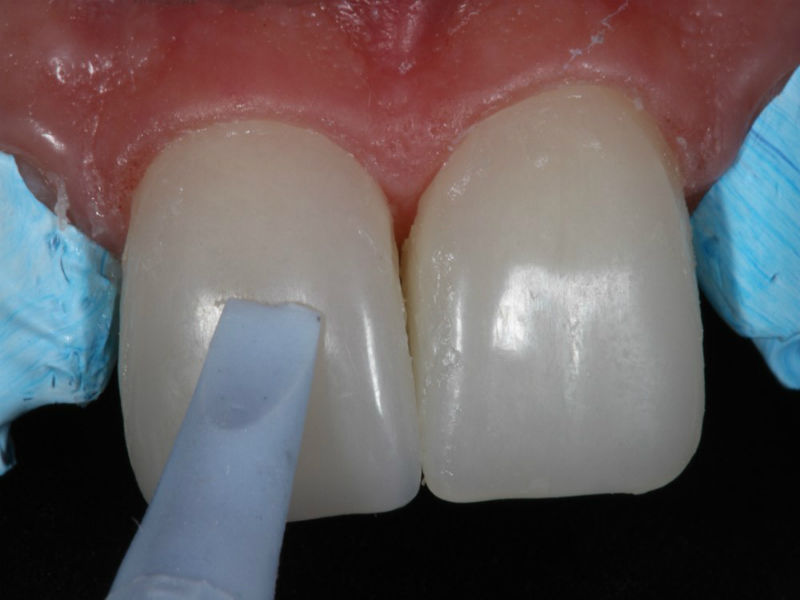 